Generál Alfred WindischgrätzGenerál Alfred Windischgrätz představuje jednu z hlavních postav revolučních událostí roku 1848. Následující pracovní list slouží jako rozšiřující materiál, který je součástí tematického celku Revoluce 1848. Pracovní list klade otázky, které zasazují osobnost generála Windischgrätze do kontextu revolučního dění v Praze.Pracovní list je určen žákům středních škol. K jeho vyplnění je dostačující níže přiložené video s názvem Generál Alfred Windischgrätz a revoluce 1848. Tip pro učitele: Jaromír Nohavica – Píseň o té revoluci 1848Generál Alfred Windischgrätz a revoluce 1848_________________________________________________Popište, jak byl vnímán generál Alfred Windischgrätz českou společností v roce 1848.………………………………………………………………………………………………………………………………………………………………………………………………………………………………………………………………………………………………………………………………………………………………Uveďte, které události mohly mít vliv na postup generála Windischgrätze při revolučních událostech.………………………………………………………………………………………………………………………………………………………………………………………………………………………………………………………………………………………………………………………………………………………………………………………………………………………………………………………………………………………………………………………………………………………………………………………………………………………Napište, co se stalo během revolučních dní manželce generála Windischgrätze.………………………………………………………………………………………………………………………………………………………………………………………………………………………………………………………………………………………………………………………………………………………………………………………………………………………………………………………………………………………………V bodech uveďte, jak postupoval rakouský aparát při vyšetřování výše zmíněné události. Co je podle mluvčích důležité si uvědomit v kontextu revoluční doby?………………………………………………………………………………………………………………………………………………………………………………………………………………………………………………………………………………………………………………………………………………………………………………………………………………………………………………………………………………………………………………………………………………………………………………………………………………………V závěru videa se mluví o filozofovi Bolzanovi. Zjistěte o něm více. Proč je spojován s myšlením 19. století?………………………………………………………………………………………………………………………………………………………………………………………………………………………………………………………………………………………………………………………………………………………………………………………………………………………………………………………………………………………………………………………………………………………………………………………………………………………………………………………………………………………………………………………………………………………………………………………………………………………………………………………………………Co jsem se touto aktivitou naučil(a):……………………………………………………………………………………………………………………………………………………………………………………………………………………………………………………………………………………………………………………………………………………………………… Autor: LV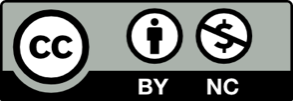 Toto dílo je licencováno pod licencí Creative Commons [CC BY-NC 4.0]. Licenční podmínky navštivte na adrese [https://creativecommons.org/choose/?lang=cs]. 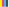 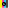 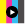 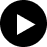 